Иллюстрации № 4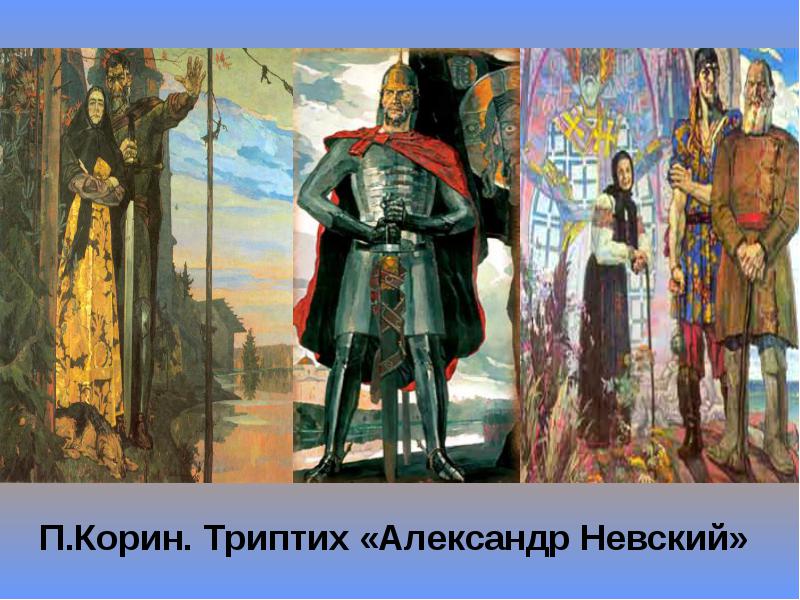 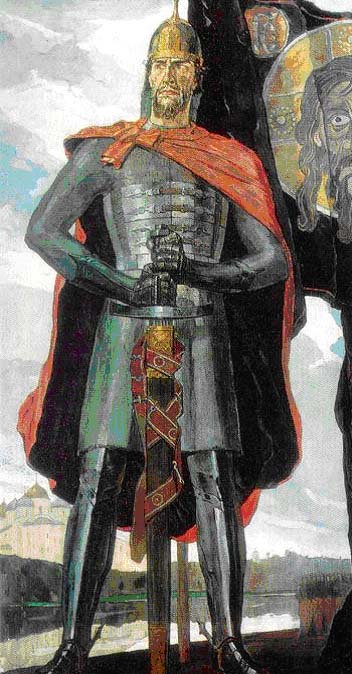 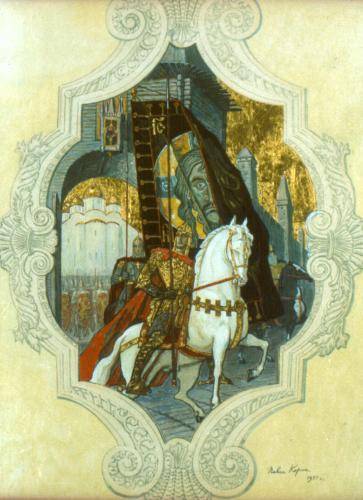 